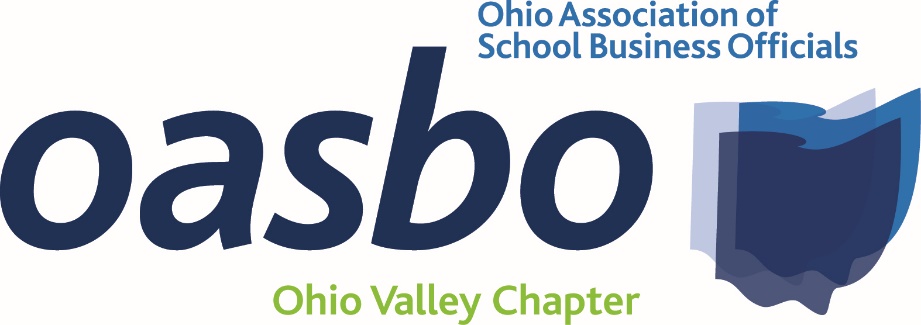 AgendaFriday, May 20, 20228:30 a.m. – 1:30 p.m.@ SWOCA 3611 Hamilton-Middletown Rd.Hamilton, Oh 45011-2241Agenda:  	8:30 a.m. – 9:45 a.m. – WelcomeApproval of Minutes, Financial Report, Officer Elections, Approval of Annual Membership Fee 8:45 a.m. – 9:30 a.m. – Equitable – Nory Gonzalez (CPIM) 9:30 a.m. – 10:15 a.m. –Ennis Britton – Erin Wessendorf-Wortman - Legal Update 10:15 a.m. – 11:00 a.m. – Frontline Education – Ernie Strawser/Meghan Homsher – State Funding (CPIM)11:00 a.m. – 11:45 a.m. - Lunch  11:45 a.m. – 12:30 p.m.  SWOCA Update 12:30 p.m. – 1:15 p.m. – OASBO Update – Katie Johnson  1:15 p.m. - AdjournRegistration: Lunch will be provided by Equitable No Cost for this meeting We do need a count for lunch, so please RSVP by Friday May 1, 2022 